Ονοματεπώνυμο:_______________________Συμπληρώνω το χάρτη ώστε να γίνει «ποδοσφαιρικός».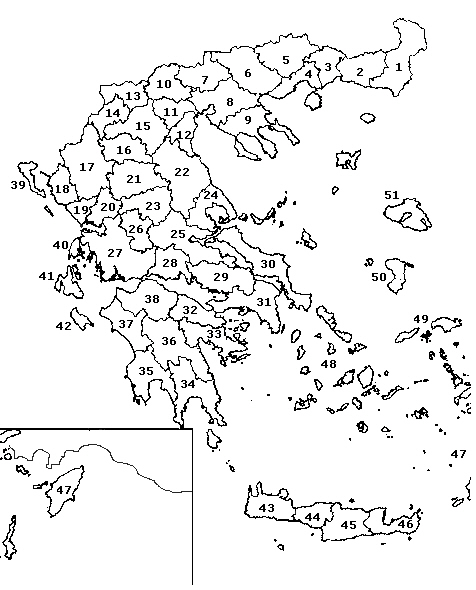 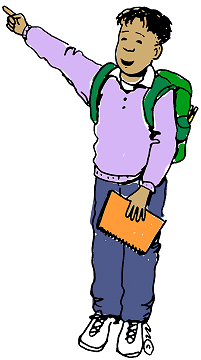 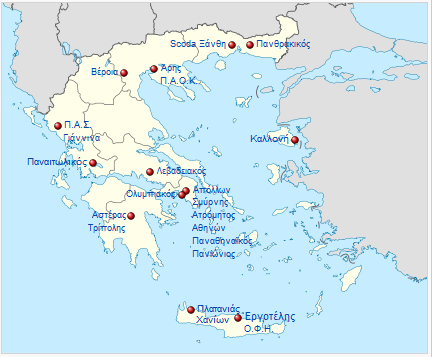 ΟμάδαΠεριοχήΓήπεδοΑπόλλων ΣμύρνηςΑθήναΓήπεδο Ριζούπολης ''Γεώργιος Καμάρας''ΆρηςΘεσσαλονίκηΓήπεδο Κλεάνθης ΒικελίδηςΑστέρας ΤρίποληςΤρίποληΓήπεδο Θεόδωρος ΚολοκοτρώνηςΑτρόμητος ΑθηνώνΑθήναΔημοτικό Στάδιο ΠεριστερίουΕργοτέληςΗράκλειοΠαγκρήτιο ΣτάδιοΚαλλονήΜυτιλήνηΔημοτικό Στάδιο ΜυτιλήνηςΛεβαδειακόςΛιβαδειάΔημοτικό Στάδιο ΛιβαδειάςΟΦΗΗράκλειοΓήπεδο Θεόδωρος ΒαρδινογιάννηςΟλυμπιακόςΠειραιάςΣτάδιο Γεώργιος ΚαραϊσκάκηςΠαναθηναϊκόςΑθήναΓήπεδο Απόστολος ΝικολαΐδηςΠαναιτωλικόςΑγρίνιοΓήπεδο ΠαναιτωλικούΠανιώνιοςΑθήναΣτάδιο Νέας ΣμύρνηςΠανθρακικόςΚομοτηνήΔημοτικό Στάδιο ΚομοτηνήςΠΑΟΚΘεσσαλονίκηΓήπεδο ΤούμπαςΠΑΣ ΓιάννιναΙωάννιναΕθνικό Στάδιο Ιωαννίνων «οι Ζωσιμάδες»Πλατανιάς ΧανίωνΧανιάΔημοτικό Γήπεδο ΠεριβολίωνScoda ΞάνθηΞάνθηSkoda Xanthi ArenaΒέροιαΒέροιαΔημοτικό Στάδιο Βέροιας